Заявка участника благотворительной акции «Формула сердца»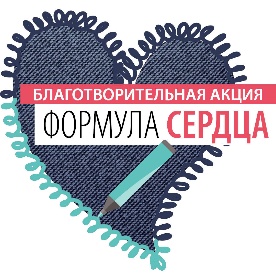 ФИО                                       Фото:                                    Короткое резюме УчастникаПочтовый адрес (с индексом):Телефон для связи:E-mail:Сайт (страница в социальной сети):Использованные техники и материалы:Почему вы решили принять участие в акции? (текст до 1000 знаков с пробелами). 
                                                                                                                                                                                                                                 Цветные фотографии с изображением  проекта:С условиями конкурса ознакомлен и согласен / подпись:Дата 	                                   